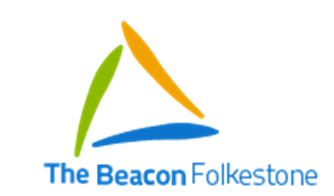 Health Care Plan (HCP)Pupil NameThe purpose of this document is to gather information in regards to an individual pupils direct and indirect health care needs, to ensure that the pupil is able to access his/her education in a safe and secure environment.THIS DOCUMENT FORMS PART OF THE ADMISSION PROCESS FOR PUPILS.In the case of an emergency this document is be taken to the Hospitalplus all the Pupils medication and paperworkPlease answer all sections OR PUT A LINE THROUGH THE TITLE OF EACH SECTION THAT IS NOT APPROPRIATE ContentsPlease give the year of your child’s most recent vaccination or immunisation againstPlease complete for additional information from Specialist TherapistsPlease provide us with information on any Health Professionals who are now or have been actively involved over the last two years,  e.g.  Speech and Language, Occupational Therapist, Psychologist, Interpreter? Where possible please attach any reports to this documentthey form a complete overview of the pupils Health Care NeedsHow does your child travel to school?Please complete information in regards to transport.Medication form will also need to be completed/additional forms can be added Main medical professionals for hospital information - (additional information on pupils red files)Emergency Action Plan - please describe in DETAIL what you need to doPlease explain any self-harming incidences Please tick boxes where the pupil DOES require help.Dressing Un - Dressing Please complete the following check list for signs of possible dysphagia and or choking?If the person completing this section has ticked any of the above - advice should be sought from the appropriate member of the Senior Leadership Team. This document has been compiled by … Update Information - Please add date where appropriate - Ensure you are using the most up to date version by checking against the pupils red files.Parents SignatureI CONSENT TO MY CHILD RECEIVING EMERGENCY MEDICAL TREATMENTPlease note that it is the parent’s responsibility to inform the school immediately of any change in the child’s details.Audited by School NurseTwo week process Two week process Two week process Two week process Two week process Once completed the School Nurse has overall responsibility for medical issues Once completed the School Nurse has overall responsibility for medical issues Once completed the School Nurse has overall responsibility for medical issues Once completed the School Nurse has overall responsibility for medical issues Once completed the School Nurse has overall responsibility for medical issues Step 1For new admissions the whole document is sent home for parent/carers to complete.For new admissions the whole document is sent home for parent/carers to complete.For new admissions the whole document is sent home for parent/carers to complete.For new admissions the whole document is sent home for parent/carers to complete.Step 2For pupils who have already been through the admission process and for updates and reviews the School Nurse and Admin Team will populate this document with the information on file - Parent/carers then complete any outstanding items.    For pupils who have already been through the admission process and for updates and reviews the School Nurse and Admin Team will populate this document with the information on file - Parent/carers then complete any outstanding items.    For pupils who have already been through the admission process and for updates and reviews the School Nurse and Admin Team will populate this document with the information on file - Parent/carers then complete any outstanding items.    For pupils who have already been through the admission process and for updates and reviews the School Nurse and Admin Team will populate this document with the information on file - Parent/carers then complete any outstanding items.    Step 4HCP where there is deemed to be a medical need the School Nurse will take the lead. HCP where there is deemed to be a medical need the School Nurse will take the lead. HCP where there is deemed to be a medical need the School Nurse will take the lead. HCP where there is deemed to be a medical need the School Nurse will take the lead. Step 5Parent/Carers send back the signed hand written/partially typed HCP - Draft Date.Parent/Carers send back the signed hand written/partially typed HCP - Draft Date.Parent/Carers send back the signed hand written/partially typed HCP - Draft Date.Parent/Carers send back the signed hand written/partially typed HCP - Draft Date.Step 6The school add this information onto an electronic version of the HCP.The school add this information onto an electronic version of the HCP.The school add this information onto an electronic version of the HCP.The school add this information onto an electronic version of the HCP.Step 7The school send out an electronic version of the HCP plan for parent/carers to check and complete the final signature sign.The school send out an electronic version of the HCP plan for parent/carers to check and complete the final signature sign.The school send out an electronic version of the HCP plan for parent/carers to check and complete the final signature sign.The school send out an electronic version of the HCP plan for parent/carers to check and complete the final signature sign.Step 8The plan goes live.The plan goes live.The plan goes live.The plan goes live.Reviewed annually at EHCP and/or where required.Reviewed annually at EHCP and/or where required.Reviewed annually at EHCP and/or where required.Reviewed annually at EHCP and/or where required.Reviewed annually at EHCP and/or where required.Draft Date Draft Date Live Date Please ensure that the Parent/Carer signs this document as a draft, enabling it to be used immediately Please ensure that the Parent/Carer signs this document as a draft, enabling it to be used immediately Please ensure that the Parent/Carer signs this document as a draft, enabling it to be used immediately Please ensure that the Parent/Carer signs this document as a draft, enabling it to be used immediately Please ensure that the Parent/Carer signs this document as a draft, enabling it to be used immediately Does the named pupil require an individual Risk Assessment Does the named pupil require an individual Risk Assessment YESNOIf yes please state date completedIf yes please state date completedIf your child does not have any medical conditions they ay not require an individual Health Care PlanIf your child does not have any medical conditions they ay not require an individual Health Care PlanIf your child does not have any medical conditions they ay not require an individual Health Care PlanIf your child does not have any medical conditions they ay not require an individual Health Care PlanMy child does not require an individual Health Care PlanMy child does not require an individual Health Care PlanMy child does not require an individual Health Care PlanMy child does not require an individual Health Care PlanPrint NameSign NameDate It is the responsibility of the parent guardian to inform the school of any changesIt is the responsibility of the parent guardian to inform the school of any changesIt is the responsibility of the parent guardian to inform the school of any changesIt is the responsibility of the parent guardian to inform the school of any changesThe lead people for each section - there will be overlapThe lead people for each section - there will be overlapSchool NurseAdminParent/CarerClass Teacher/HLTA/Key Worker#Updated byUpdated byItemCompletedPage #ID ColourID Colour1aPupil information 31bParent/carer information 31cEmergency Contact32Brief medical history 32aAllergy information  42bMedical History43Current interventions43aProfessionals information54Transport55High Risk Medical 66Enterally Fed77Food/Eating 88Mobility 99Physical Disabilities 910Medicines - PRN Process911Specialist Therapies 1012Visual Impairment 1113Hearing 1114Tactile Sensitivity 1115Emotional Well-being 1116Self-harm1217Transitions 1218Dressing1319Toilet/Hygiene1320Eating Drinking checklist1421Signatory and audit information 151Pupil InformationAdminParent/Carer1aPupilAdminParent/CarerPupil NameDOBDOBDOBNHS NumberYear Group Year Group Year Group Current AddressHouse Number/NameHouse Number/NameStreet/RoadTownTownCounty Post CodePost CodeHome Phone #Mobile #Mobile #Who has Parental Responsibility Who has Parental Responsibility Who has Parental Responsibility Please state contact person if Corporate Parenting?Please state contact person if Corporate Parenting?Please state contact person if Corporate Parenting?Please state contact person if Corporate Parenting?Please state contact person if Corporate Parenting?Please state contact person if Corporate Parenting?English as an additional Language English as an additional Language English as an additional Language English as an additional Language English as an additional Language English as an additional Language Yes     NoYes     NoHome languageHome languageInterpreter Required  Interpreter Required  Interpreter Required  Yes    NoYes    No1bParent/Carer InformationAdminParent/CarerPermanent Parent/Carer informationPermanent Parent/Carer informationPermanent Parent/Carer informationPermanent Parent/Carer informationPermanent Parent/Carer informationPermanent Parent/Carer informationPermanent Parent/Carer informationPermanent Parent/Carer informationPermanent Parent/Carer information1Full NameRelationship Relationship Mobile #Mobile #E-mail AddressE-mail Address2Full NameRelationship Relationship Mobile #Mobile #E-mail AddressE-mail AddressAddress - only complete if different from aboveAddress - only complete if different from aboveAddress - only complete if different from aboveAddress - only complete if different from aboveAddress - only complete if different from aboveAddress - only complete if different from aboveAddress - only complete if different from aboveAddress - only complete if different from aboveAddress - only complete if different from aboveCurrent AddressCurrent AddressCurrent AddressHouse Number/NameHouse Number/NameStreet/RoadStreet/RoadStreet/RoadTownTownCounty County County Post CodePost CodeHome Phone #Home Phone #Home Phone #Mobile #Mobile #1cEmergency Contact Information AdminParent/CarerWho else can we contact in a health emergency? Who else can we contact in a health emergency? Who else can we contact in a health emergency? Who else can we contact in a health emergency? Who else can we contact in a health emergency? Who else can we contact in a health emergency? 1Full NameRelationship Mobile #Mobile #E-mail Address2Full NameRelationship Mobile #Mobile #E-mail Address2Please provide a brief medical history?Please provide a brief medical history?Parent/CarerParent/Carer2aAllergiesAdminAdminParent/CarerPlease list any known allergies and any processesPlease list any known allergies and any processesAllergic toWhat should be done2bMedical History ContinuedAdminParent/CarerName√Year/sWhooping CoughMeasles Scarlet Fever MumpsChicken PoxGerman Poliomyelitis DiphtheriaSerious Accidents Ear TroubleOther IllnessOther IllnessName√Year/sTuberculosisDiphtheria Whooping CoughTetanus MMRMeningitis COther/Other/3Current interventionsAdminParent/CarerNameName√√Tick if there is a written reportTick if there is a written reportWhere foundSpeech and Language (feeding)Speech and Language (feeding)Speech and language (communication )Speech and language (communication )Occupational TherapyOccupational TherapyGPGPPsychologist/Mental Health Psychologist/Mental Health Physiotherapy Physiotherapy Other Other 3aProfessional/s InformationProfessional/s InformationAdminAdminParent/CarerParent/Carer1Full NameDepartment Department 1Job TitleInvolved SinceInvolved SincePhone  #Phone  #E-mail AddressE-mail Address2Full NameDepartment Department 2Job TitleInvolved SinceInvolved SincePhone  #Phone  #E-mail AddressE-mail Address3Full NameDepartment Department 3Job TitleInvolved SinceInvolved SincePhone  #Phone  #E-mail AddressE-mail Address4Full NameDepartment Department 4Job TitleInvolved SinceInvolved SincePhone  #Phone  #E-mail AddressE-mail Address5Full NameDepartment Department 5Job TitleInvolved SinceInvolved SincePhone  #Phone  #E-mail AddressE-mail Address6Full NameDepartment Department 6Job TitleInvolved SinceInvolved SincePhone  #Phone  #E-mail AddressE-mail Address4TransportAdminParent/CarerPublic BusSchool BusTaxiParent/CarerOther (pls state)Company NameContact PersonContact #Is the transport AMYes      NoYes      NoPMYes      NoDoes your child require an escort?Does your child require an escort?Does your child require an escort?Yes     NoYes     NoYes     NoDoes your child require a harness?Does your child require a harness?Does your child require a harness?Yes     NoYes     NoYes     NoDoes your child require a booster?Does your child require a booster?Does your child require a booster?Yes     NoYes     NoYes     No5High Risk MedicalSchool NurseParent/CarerKey Staff member for Audit School Nurse Name the medication if linked to this formNameTitleInvolvement What makes the emergency?#Describe in very clear small steps what needs to be done123456789101112131415Who needs to be contacted and in what order Who needs to be contacted and in what order 12345Who are the key people responsible in an emergency (school)Who are the key people responsible in an emergency (school)12Any further information Any further information Any further information Any further information 6Enterally FedSchool NurseParent/CarerItemInformation ExceptionTime frame for CPDevice typeFeeding regimeFlushingSize of syringe for giving feedsType of syringeUse of syringeCleaning/StorageWaterwater does not have to be sterile if gastrostomy or nasogastric tubeaa Changing tubesPosition of deviceCare of device/PupilThis judgement is made in consultation with the family and GPThis judgement is made in consultation with the family and GPThis judgement is made in consultation with the family and GP7Food/eatingSchool NurseParent/CarerItemItemInformation Information Information Information Information Information Information Information Information Information Information √Level of Supervision Level of Supervision Requires constant supervision – High Risk of Choking  Requires constant supervision – High Risk of Choking  Requires constant supervision – High Risk of Choking  Requires constant supervision – High Risk of Choking  Requires constant supervision – High Risk of Choking  Requires constant supervision – High Risk of Choking  Requires constant supervision – High Risk of Choking  Requires constant supervision – High Risk of Choking  Requires constant supervision – High Risk of Choking  Requires constant supervision – High Risk of Choking  Requires constant supervision – High Risk of Choking  Level of Supervision Level of Supervision High Risk Medical must be completedHigh Risk Medical must be completedHigh Risk Medical must be completedHigh Risk Medical must be completedHigh Risk Medical must be completedHigh Risk Medical must be completedHigh Risk Medical must be completedHigh Risk Medical must be completedHigh Risk Medical must be completedHigh Risk Medical must be completedHigh Risk Medical must be completedHigh Risk Medical must be completedLevel of Supervision Level of Supervision Require close supervision – e.g. in a small groupRequire close supervision – e.g. in a small groupRequire close supervision – e.g. in a small groupRequire close supervision – e.g. in a small groupRequire close supervision – e.g. in a small groupRequire close supervision – e.g. in a small groupRequire close supervision – e.g. in a small groupRequire close supervision – e.g. in a small groupRequire close supervision – e.g. in a small groupRequire close supervision – e.g. in a small groupRequire close supervision – e.g. in a small groupLevel of Supervision Level of Supervision Requires some assistance – verbal reminder Requires some assistance – verbal reminder Requires some assistance – verbal reminder Requires some assistance – verbal reminder Requires some assistance – verbal reminder Requires some assistance – verbal reminder Requires some assistance – verbal reminder Requires some assistance – verbal reminder Requires some assistance – verbal reminder Requires some assistance – verbal reminder Requires some assistance – verbal reminder Level of Supervision Level of Supervision Independent Independent Independent Independent Independent Independent Independent Independent Independent Independent Independent Time required to eat mealTime required to eat mealLess than 15 minutes – NHS standard timeLess than 15 minutes – NHS standard timeLess than 15 minutes – NHS standard timeLess than 15 minutes – NHS standard timeLess than 15 minutes – NHS standard timeLess than 15 minutes – NHS standard timeLess than 15 minutes – NHS standard timeLess than 15 minutes – NHS standard timeLess than 15 minutes – NHS standard timeLess than 15 minutes – NHS standard timeLess than 15 minutes – NHS standard timeTime required to eat mealTime required to eat mealMore than 15 minutesMore than 15 minutesMore than 15 minutesMore than 15 minutesMore than 15 minutesMore than 15 minutesMore than 15 minutesMore than 15 minutesMore than 15 minutesMore than 15 minutesMore than 15 minutesTime required to eat mealTime required to eat mealState usual amount of time State usual amount of time State usual amount of time State usual amount of time Type of Support(please explain) Type of Support(please explain) Additional Hygiene safety measuresAdditional Hygiene safety measuresAdditional Hygiene safety measuresAdditional Hygiene safety measuresType of Support(please explain) Type of Support(please explain) Positioning for comfort and safety Positioning for comfort and safety Positioning for comfort and safety Positioning for comfort and safety Type of Support(please explain) Type of Support(please explain) Facilitation – Jaw support Facilitation – Jaw support Facilitation – Jaw support Facilitation – Jaw support Type of Support(please explain) Type of Support(please explain) Stimulation – facial tapping Stimulation – facial tapping Stimulation – facial tapping Stimulation – facial tapping Type of Support(please explain) Type of Support(please explain) otherotherotherotherEquipmentEquipmentClothes protector Clothes protector Clothes protector Clothes protector Modified cup/plateModified cup/plateModified cup/plateModified cup/plateModified cup/plateEquipmentEquipmentModified utensilsModified utensilsModified utensilsModified utensilsMirrorMirrorMirrorMirrorMirrorEquipmentEquipmentPositioning equipment – cushion/chair Positioning equipment – cushion/chair Positioning equipment – cushion/chair Positioning equipment – cushion/chair Positioning equipment – cushion/chair Positioning equipment – cushion/chair Positioning equipment – cushion/chair Positioning equipment – cushion/chair Positioning equipment – cushion/chair Positioning equipment – cushion/chair Positioning equipment – cushion/chair EquipmentEquipmentOtherOtherOtherOtherEnvironmentalEnvironmentalCalm consistent approachCalm consistent approachCalm consistent approachCalm consistent approachMinimal distractionsMinimal distractionsMinimal distractionsMinimal distractionsEnvironmentalEnvironmentalPositive reinforcementPositive reinforcementPositive reinforcementPositive reinforcementOtherOtherOtherOtherEnvironmentalEnvironmentalSocial settingsSocial settingsSocial settingsSocial settingsAfter eating supportAfter eating supportNeed to remain seated Need to remain seated Need to remain seated Need to remain seated Need to remain seated Need to remain seated Need to remain seated Need to remain seated Need to remain seated Need to remain seated Need to remain seated After eating supportAfter eating supportNeed to check mouth is free of foodNeed to check mouth is free of foodNeed to check mouth is free of foodNeed to check mouth is free of foodNeed to check mouth is free of foodNeed to check mouth is free of foodNeed to check mouth is free of foodNeed to check mouth is free of foodNeed to check mouth is free of foodNeed to check mouth is free of foodNeed to check mouth is free of foodAfter eating supportAfter eating supportRequires teeth brushing Requires teeth brushing Requires teeth brushing Requires teeth brushing Requires teeth brushing Requires teeth brushing Requires teeth brushing Requires teeth brushing Requires teeth brushing Requires teeth brushing Requires teeth brushing After eating supportAfter eating supportOtherOtherOtherOtherCommunication (explain support)Communication (explain support)Verbal Verbal Verbal Verbal VisualVisualVisualCommunication (explain support)Communication (explain support)GesturalGesturalGesturalGesturalOtherOtherOtherFood consistency Food consistency No restrictionNo restrictionNo restrictionNo restrictionNo restrictionNo restrictionNo restrictionNo restrictionNo restrictionNo restrictionNo restrictionFood consistency Food consistency Modified - Explain Modified - Explain Food Portions Food Portions No restriction on amount at any one timeNo restriction on amount at any one timeNo restriction on amount at any one timeNo restriction on amount at any one timeNo restriction on amount at any one timeNo restriction on amount at any one timeNo restriction on amount at any one timeNo restriction on amount at any one timeNo restriction on amount at any one timeNo restriction on amount at any one timeNo restriction on amount at any one timeFood Portions Food Portions Modified - Explain Modified - Explain Drink consistency Drink consistency No restriction No restriction No restriction No restriction No restriction No restriction No restriction No restriction No restriction No restriction No restriction Drink consistency Drink consistency Modified - Explain Modified - Explain Information sought from SALTInformation sought from SALTInformation sought from SALTInformation sought from SALTInformation sought from SALTInformation sought from SALTInformation sought from SALTInformation sought from SALTInformation sought from SALTDrink consistency Drink consistency Drink consistency Drink consistency Drink consistency Drink consistency Drink Portions Drink Portions No restriction on amount at any one time No restriction on amount at any one time No restriction on amount at any one time No restriction on amount at any one time No restriction on amount at any one time No restriction on amount at any one time No restriction on amount at any one time No restriction on amount at any one time No restriction on amount at any one time No restriction on amount at any one time No restriction on amount at any one time Drink Portions Drink Portions Modified - Explain Modified - Explain Specific Strategies Specific Strategies Eats with a spoonEats with a spoonEats with a spoonEats with a spoonEats with a spoonEats with a spoonEats with a spoonEats with a spoonEats with a spoonEats with a spoonEats with a spoonSpecific Strategies Specific Strategies Eats with fingersEats with fingersEats with fingersEats with fingersEats with fingersEats with fingersEats with fingersEats with fingersEats with fingersEats with fingersEats with fingersSpecific Strategies Specific Strategies Uses cutlery Uses cutlery Uses cutlery Uses cutlery Uses cutlery Uses cutlery Uses cutlery Uses cutlery Uses cutlery Uses cutlery Uses cutlery Specific Strategies Specific Strategies OtherOtherOtherOtherPreferencesPreferencesFavourite FoodsPreferencesPreferencesPreferencesPreferencesDisliked FoodsPreferencesPreferencesPreferencesPreferencesDo they require regular snacks Do they require regular snacks Do they require regular snacks Do they require regular snacks Do they require regular snacks Yes    NoYes    NoYes    NoYes    NoYes    NoYes    NoYes    NoPreferencesPreferencesAllergies linked to foods (as Above)Allergies linked to foods (as Above)Allergies linked to foods (as Above)8MobilityMobilityMobilityMobilitySchool NurseSchool NurseSchool NurseSchool NurseSchool NurseSchool NurseParent/CarerParent/CarerParent/CarerEnvironmentAnswer Yes/NoWhat are the main issuesIn the classOther school roomsSchool groundsTransportPublic placesCommunity generalStairsSlopes/HillsEscalators Lifts Other 9Physical DisabilitiesSchool NurseParent/CarerList below areas affected(e.g. Hands)How does this impact on their General Health and Learning? 10Medicines - PRN ProcessSchool NurseParent/CarerIs your child currently on medicationYes   NoPlease give medication information and complete medication form for medicines to be taken while in schoolName of Medication Why GivenWhen to be administered Federation Process for PRN Medication (over the counter medications)Federation Process for PRN Medication (over the counter medications)Federation Process for PRN Medication (over the counter medications)Federation Process for PRN Medication (over the counter medications)Federation Process for PRN Medication (over the counter medications)For staff to be able to administer medication on a ‘When Required’ basis the following actions need to be followed by the parent/carerFor staff to be able to administer medication on a ‘When Required’ basis the following actions need to be followed by the parent/carerFor staff to be able to administer medication on a ‘When Required’ basis the following actions need to be followed by the parent/carerFor staff to be able to administer medication on a ‘When Required’ basis the following actions need to be followed by the parent/carerFor staff to be able to administer medication on a ‘When Required’ basis the following actions need to be followed by the parent/carerWritten information on;Written information on;Written information on;Written information on;Written information on;11What is the medication for?What is the medication for?What is the medication for?22What is the dose?What is the dose?What is the dose?33When was it last given?When was it last given?When was it last given?44When is it next to be given?When is it next to be given?When is it next to be given?55The information MUST be signed The information MUST be signed The information MUST be signed PRN (when required medication) can only be administered for a maximum of 48 hours, unless authorised by Medical Specialist PRN (when required medication) can only be administered for a maximum of 48 hours, unless authorised by Medical Specialist PRN (when required medication) can only be administered for a maximum of 48 hours, unless authorised by Medical Specialist PRN (when required medication) can only be administered for a maximum of 48 hours, unless authorised by Medical Specialist PRN (when required medication) can only be administered for a maximum of 48 hours, unless authorised by Medical Specialist 11Specialist Therapies - standing frames/slings etc.Specialist Therapies - standing frames/slings etc.School NurseParent/Carer1Item name and IDItem name and IDDate Supplied Date Supplied 1Last ServicedLast ServicedNext Service Next Service Contact Contact NameNumber Number What/How is it usedWhat/How is it usedWhat/How is it usedWhat/How is it usedAdditional InformationAdditional InformationAdditional InformationAdditional Information2Item name and IDItem name and IDDate Supplied Date Supplied 2Last ServicedLast ServicedNext Service Next Service Contact Contact NameNumber Number What/How is it usedWhat/How is it usedWhat/How is it usedWhat/How is it usedAdditional InformationAdditional InformationAdditional InformationAdditional Information3Item name and IDItem name and IDDate Supplied Date Supplied 3Last ServicedLast ServicedNext Service Next Service Contact Contact NameNumber Number What/How is it usedWhat/How is it usedWhat/How is it usedWhat/How is it usedAdditional InformationAdditional InformationAdditional InformationAdditional Information4Item name and IDItem name and IDDate Supplied Date Supplied 4Last ServicedLast ServicedNext Service Next Service Contact Contact NameNumber Number What/How is it usedWhat/How is it usedWhat/How is it usedWhat/How is it usedAdditional InformationAdditional InformationAdditional InformationAdditional Information5Item name and IDItem name and IDDate Supplied Date Supplied 5Last ServicedLast ServicedNext Service Next Service Contact Contact NameNumber Number What/How is it usedWhat/How is it usedWhat/How is it usedWhat/How is it usedAdditional InformationAdditional InformationAdditional InformationAdditional Information6Item name and IDItem name and IDDate Supplied Date Supplied 6Last ServicedLast ServicedNext Service Next Service Contact Contact NameNumber Number What/How is it usedWhat/How is it usedWhat/How is it usedWhat/How is it usedAdditional InformationAdditional InformationAdditional InformationAdditional Information12Visual ImpairmentSchool NurseParent/CarerWhat type of visual Impairment How does this impact on their General Health and learning? 13HearingSchool NurseParent/CarerWhat type of hearing Impairment How does this impact on their General Health and learning? 14Tactile SensitivitySchool NurseParent/CarerList Difficulties  How does this impact on their General Health and learning? 15Emotional Well-beingSchool NurseParent/CarerTitle for area How does this impact on their General Health and learning? Are they known to Child and Mental Health Adolescent Services (CAMHS)? If Yes please give detailsHave they ever been exposed to emotional trauma that may affect their mental health?Have they ever been exposed to emotional trauma that may affect their mental health?Have they ever been exposed to emotional trauma that may affect their mental health?Have they ever been exposed to emotional trauma that may affect their mental health?Yes     No (please explain)e.g. parent dying?e.g. parent dying?e.g. parent dying?e.g. parent dying?e.g. parent dying?16Self-HarmSchool NurseParent/CarerParent/CarerHave there been concerns in the past of threatening to self-harm orperceived self-harming behaviour?Yes     No (please explain)Have they ever self-harmed?Yes     No  DatePlease describe what happened What was the outcome17TransitionsSchool NurseParent/CarerItemHow does this impact on their General Health and learning? Changing from one lesson to anotherMoving from one place to another in the same roomWhile in the communityOtherPlease specify18DressingSchool NurseParent/CarerCoat Pants/trousersSocksFootwearJumpers/T-shirtsSwimming wearButtonsZipsFastenersOtherOtherOtherCoat Pants/trousersSocksFootwearJumpers/T-shirtsSwimming wearButtonsZipsFastenersOtherOtherOther19Toileting/HygieneSchool NurseParent/CarerQuestion Answer Yes/NoPlease explain in detailDo they wear PadsDo they have set times to be taken to the toiletAre they able to indicate they need the toiletAre there only specific toilets they will usePreparationWhat do you need to get readyWill you need to give preparation time RoutinePlease state sequenceCan they wash their handsContinence NurseInvolved OtherDo they require any assistance with hygiene?Yes     No (please explain)Do they have a Hygiene Plan in School at the moment?Do they have a Hygiene Plan in School at the moment?20Eating and Drinking ChecklistSchool NurseParent/CarerCoughing during or after a mealMore than onceOftenAlwaysChoking during or after a mealChest infections - not accompanied by any other symptomsChange in voice quality - ‘gurgly’ wet voiceGasping for breath at mealtimes Change of colour in face when eating Nasal regurgitation More than onceOftenAlwaysUnusual mealtime level of fatigue Difficulty in maintaining a clean mouth More time than usual to eat and drinkRecent difficulty in swallowing medication Increased drooling Pieces of food found in the mouthEvidence of discomfort when eating  Recent unplanned weight lossUnusual sounds when eating/swallowingFeeding/Drinking PlanFeeding/Drinking PlanWritten ByDate Update DueIs there a drinking/feeding plan in place already ?  (attach copy)21Signatory InformationSchool NurseParent/CarerLead Person/Contact (CT/HLTA/TA Etc.)Print Name Title/Role Signed DateThis plan forms part of an EHCP review and must be included in the EHCP review preparation.This plan forms part of an EHCP review and must be included in the EHCP review preparation.This plan forms part of an EHCP review and must be included in the EHCP review preparation.This plan forms part of an EHCP review and must be included in the EHCP review preparation.This plan forms part of an EHCP review and must be included in the EHCP review preparation.This plan forms part of an EHCP review and must be included in the EHCP review preparation.Term 1 Term 2 Term 3 Term 4 Term 5 Term 6Year Year Year Please list any further documents that could be referred toPlease list any further documents that could be referred toName of Document Where found Please list if you have placed parts of this document in specific areas i.e. Kitchen Please list if you have placed parts of this document in specific areas i.e. Kitchen Please list if you have placed parts of this document in specific areas i.e. Kitchen part of document  where found lead person Print NameSignDatePrint NameSignDate